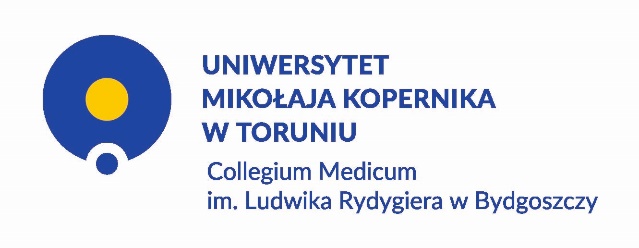 City……………….., date…………………r. …………………………………………………………..                  (Full name of doctoral student)…………………………………………………………..                             (album no)…………………………………………………………..                      (scientific discipline)     Director     Academia Medica Bydgostiensis                		       Nicolaus Copernicus University in ToruńAPPLICATIONFOR THE ISSUANCE OF A CERTIFICATE ON THE CONFIRMATION OF LEARNING OUTCOMES FOR QUALIFICATIONS AT LEVEL 8 PQFI kindly request the issuance of a certificate confirming the learning outcomes for qualifications at level 8 of the Polish Qualifications Framework (8PRK).……………………………………………            (doctoral student’s signature)